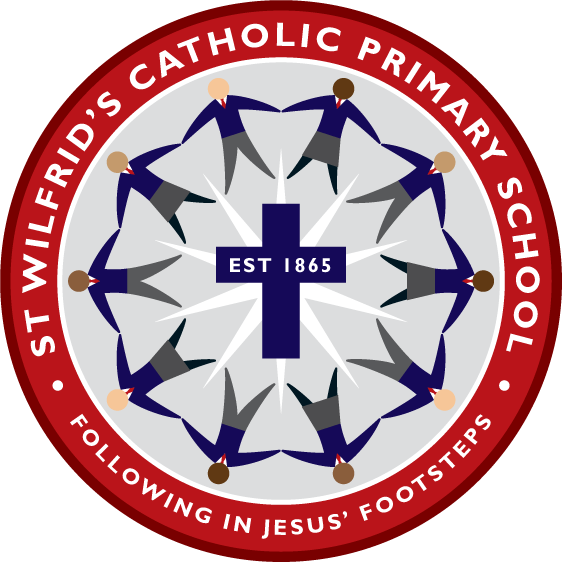 Policy Review DatesMISSION STATEMENT“I have come that they may have lifeand have it to the full”John 10:10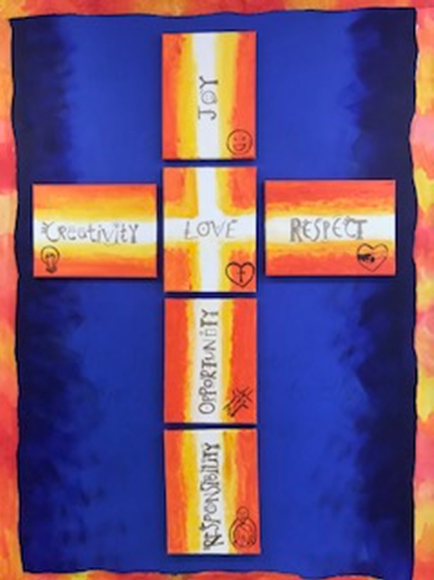 At St. Wilfrid’s we love one another,show respect and accept responsibility. Embracing opportunity and nurturing creativity we share in the joy of Jesus.
1. Introduction
The Freedom of Information Act 2000 (FOIA) was introduced to promote greater openness and accountability across the public sector and requires all maintained schools and Academies to be clear and proactive about the information they will make public.
As a result, we at St Wilfrid’s Catholic Primary School have produced a publication scheme, setting out:
The classes of information which we publish or intend to publish;
The manner in which the information will be published; and
Whether the information is available free of charge or on payment.
The scheme covers information already published and information which is to be published in the future.  All information in our publication scheme is available in paper form, some is available electronically on our website for you to download and print.
Some information which we hold may not be made public, for example, personal information.
This publication scheme conforms to the model scheme for schools approved by the Information
Commissioner‘s Office (ICO).
2. The Aims of the Policy
The school aims to:
Enable every child to fulfil their learning potential, with education that meets the needs of each child
Help every child develop the skills, knowledge and personal qualities needed for life and work
This publication scheme is a means of showing how we are pursuing these aims.
3. Publication Scheme - Categories of Information Published
The publication scheme guides you to information which we currently publish (or have recently published) or which we will publish in the future. This is split into categories of information known as ‘classes’.  Statutory, and additional contents the school have chosen to add, can be seen in our Publication Scheme in Appendix 1.
The classes of information that we undertake to make available are organised into the following area:
• School Website 		– information published in the school website.
• Governors’ Documents – information published in governing body documents.
• Pupils & Curriculum 	– information about policies which relate to pupils and the school                                            curriculum.
• School Policies and other information related to the school - information about policies that relate to  the school in general.

4. How to Request Information
If you require a paper version of any of the documents within the scheme, the request must be made in writing by email or letter giving clear details of the information requested.
Written notice of any fee will be provided to the enquirer before any information is supplied. Contact details are set out below:
Address: 	Greenbank Lane, Hartford, CW8 1JW 
Telephone:	01606 663630
E-mail: 	admin@st-wilfrids.cheshire.sch.ukWeb: 		www.st-wilfrids.cheshire.sch.uk 
To help us process your request quickly, please clearly mark any correspondence “PUBLICATION
SCHEME REQUEST” (in CAPITALS please).
If the information you are looking for is not evident via the scheme or on our website, then a Freedom of Information (FOI) request is needed. This must be in writing and must contain the requestor’s name and contact details; either postal address or email address for the response to be sent.
All FOI requests must be responded to by us within 20 working days from receipt (excluding school holidays).
5. Withholding Information
The FOI Act contains 23 exemptions whereby information can be withheld. There are two categories: absolute and non-absolute. We will only withhold information if it falls within the scope of one or more of these exemptions.  Complete files or documents will not be withheld just because part of the information is covered by an exemption.  An exemption will only be applied where we have reason to believe that prejudice might occur to the interest protected by the exemption. In addition, wherever a “public interest” exemption is being considered, we will only withhold that information which it can demonstrate that the public interest will be best served by withholding.
When considering withholding information under a non-absolute exemption we will take into account whether the  release of the information would:
• promote further understanding of current issues of public debate;
• promote the accountability of decisions taken by us and the spending and allocation of public money;
• bring to light matters of public safety;
• allows the public to understand and challenge decisions made by us;
• be otherwise in the public interest.
Where information is withheld under an exemption in most cases the reason behind the decision will be made clear to the applicant, citing the exemption under which the information is being withheld.
6. Paying for Information
Information published on our website is free, although you may incur costs from your internet service provider. If you do not have internet access, you can access our website using either a local library or an internet café.  Single copies of information covered by this publication are provided free unless stated otherwise.  If the Publication Scheme request or FOI request means that we have to do a lot of photocopying or printing, or pay a large postage charge, or is for a priced item such as some printed publications or videos, we will let you know the cost before fulfilling your request. Payment may be requested prior to provision of the information.
7. Feedback and Complaints
We welcome any comments or suggestions you may have about the scheme. If you want to make any comments about this publication scheme or if you require further assistance or wish to make a complaint regarding information you have received or been refused then initially this should be addressed to the Head teacher, St Wilfrid’s Catholic Primary School, Greenbank Lane, Hartford, Northwich, CW8 1JW.
If you are not satisfied with the assistance that you get or if we have not been able to resolve your complaint and you feel that a formal complaint needs to be made then this should be addressed to the Information Commissioner’s Office. This is the organisation that ensures compliance with the Freedom of Information Act 2000 and that deals with formal complaints. They can be contacted at:
The Case Reception Unit
Customer Service Team
Information Commissioner’s Office
Wycliffe House
Water Lane
Wilmslow
Cheshire
SK9 5AF
Enquiry/Information Line: 01625 545 700
E Mail: publications@ic-foi.demon.co.uk
Website: www.informationcommissioner.gov.ukPublication Scheme for St Wilfrid’s Catholic Primary School
Website
The statutory contents of the school website are as follows:
Information Relating to the Governing BodyPupils & Curriculum Policies
This section gives access to information about policies that relate to pupils and the school curriculum.School Policies and other information related to the school
This section gives access to information about policies that relate to the school in general.Requests for any other information held by the school may incur a chargeSt Wilfrid’s Catholic Primary School  Freedom of Information Policy and Publication Scheme Academic YearDesignated Senior PersonDeputy Designated Senior PersonNominated GovernorChair of Governors2020-2021J McEniffP O’HaraA ReedE Morrissey2022-2023J McEniffP HarknessE MorrisseyE MorrisseyReview DateChanges madeBy whomDate ratified with FGBNovember 2020September 2021September 2022Policies under review by CWACClass Description Website On
ApplicationSchool
WebsiteThe name, address and telephone number of the school and the type of school YesThe names of the head teacher and chair of governors YesYesInformation on the school policy on admissions YesYesA statement of the school's ethos and values YesYesDetails of any affiliations with a particular religion or religious denomination, the religious education provided,
parents' right to withdraw their child from religious education and collective worship and the alternative
provision for those pupilsYesYesInformation about the school's policy on providing for pupils with special educational needs YesYesNumber of pupils on roll and rates of pupils’ authorised and unauthorised absences YesNational Curriculum assessment results for appropriate Key Stages, with national summary figures YesYesThe arrangements for visits to the school by prospective parents YesYesClass Description Website On
ApplicationGoverning
BodyThe names of the governors should be available, and the basis on which they have been appointed,
along with details of how to contact them via the schoolYesInstrument
of
GovernmentThe name of the school YesThe category of the school YesYesThe name of the governing body YesYesThe manner in which the governing body is constituted YesYesThe term of office of each category of governor if less than 4 years YesDetails of any trust YesIf the school has a religious character, a description of the ethos YesYesThe date the instrument takes effect YesMinutes* of
meeting of
the
governing
body and its
committeesAgreed minutes of meetings of the governing body and its committeesYesClass Description Website On
ApplicationHome – school agreement Statement of the school’s aims and values, the school’s responsibilities, the parental
responsibilities and the school’s expectations of its pupils ,for example, homework arrangementsYesCurriculum Policy Statement on following the policy for the secular curriculum subjects and religious education
and schemes of work and syllabuses currently used by the schoolYesRelationship and Sex
Education PolicyStatement of policy with regard to sex and relationship education YesSpecial Education Needs
Policy Information about the school's policy on providing for pupils with special educational needsYesAccessibility PolicyThe accessibility of the physical environment and improving delivery of information to disabled pupilsYesRace Equality Policy Statement of policy for promoting equality as per Section 75 of the 1998 NI Act YesChild Protection PolicyStatement of policy for safeguarding and promoting welfare of pupils at the schoolYesBehaviour ManagementStatement of general principles on behaviour and discipline YeClass Description Website On
ApplicationOfsted ReportsPublished report of the last inspection of the school and the summary of the report and where appropriate inspection reports of religious education in those schools designated as having a religious character.YesCharging and Remissions
PoliciesA statement of the school’s policy with respect to charges and remissions for any optional extra or board and lodging for which charges are permitted, for example school publications, music
tuition, tripsYesSchool session times and
term datesDetails of school session and dates of school terms and holidays YesHealth and Safety Policy
and Risk AssessmentStatement of general policy with respect to health and safety at work of employees (and others) and the organisation and arrangements for carrying out the policyYesComplaints procedure Statement of procedures for dealing with complaints Yes